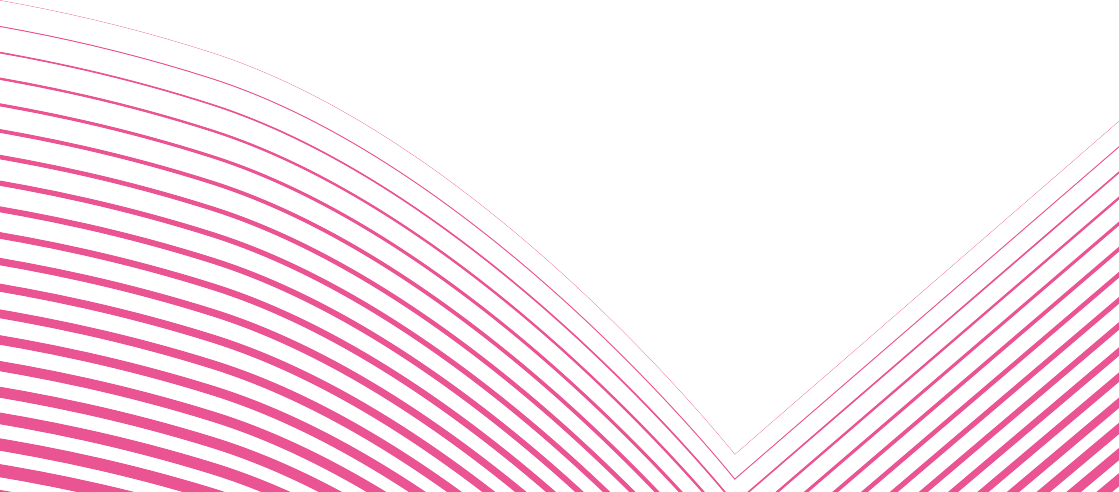 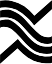 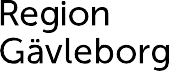 REGIONAL CULTURAL PLAN GÄVLEBORG2023–2026 Short versionA committed arts and cultural life for sustainable developmentEngelskaPreface 2023Culture is part of the foundation on which our democracy rests and provides us community, identity, development and reflection. In a thriving and varied cultural life we are given the opportunity to express ourselves freely and develop our thoughts. For it to be possible, the cultural sector needs to enjoy the freedom to explore and create to reflect life and our society large and small. It is therefore of the utmost importance that all of us, regardless of socio-economic conditions or possible functional variations, have access to culture and is provided the opportu- nity to participate in its creation.It is with this in mind that the Regional Cultural Plan Gävleborg 2023–2026 was put forth. For the creation of the plan, cultural creators and cultural workers, cultural institutions, individuals from civil society as well as elected officials and officials from our municipalities have collaborated with the aim of strengthening and making culture more accessible to a wider audience in our county.This is the short version of Regional cultural plan Gävleborg 2023–2026 which the regional council adopted on 13 December 2022. You can read and download the regional cultural plan in its entirety as well as a summary in an easy way at regiongavleborg.se/ kulturplan. The document is also available digitally in English and Finnish.The body text is set with Garamond, a classic font which is one of the most economi- cal with smaller amount of ink used. The format of the culture plan is a standardized format which is produced to be as cost-effective as possible and thus optimized to reduce material waste.The cultural plan is printed in Sweden on Nautilus Classic paper which is an uncoated paper quality with a natural white surface. The quality is made from 100% recycled fiber raw material.Reference number: RS 2022/119 - KKN 2020/273The regional cultural plan is imbued with core principles safeguarding the intr- insic value of art and culture and promoting accessibility to art and culture. The prioritized principles include securing children’s and youngsters’ right to culture, retain a democratic approach, promoting equality, protecting the cultural sector’s integrity and to ensure that the county’s cultural creators and culture workers have reasonable conditions in their cultural practice. For the period, the cultural plan also has three identified areas of development; to synergize the interaction between the actors of the cultural sector with other sectors of society, to broaden participation to include everyone and striving for growth for the development of a sustainable society.The aim of the regional cultural plan is to create the conditions for a viable and vibrant cultural life and a dynamic cultural sector promoting growth in our county giving us a Gävleborg to be proud of.Frida Stål (M)Chairman of the Culture and Skills Committee 2023-2026 Region GävleborgPreface 2022You are perusing the short version of Regional cultural plan Gävleborg for 2023- 2026. It is a plan to enhance and make culture accessible to more people in Gäv- leborg County. It has been developed in a large process together with civil society, professional cultural creators and other cultural workers, our cultural institutions and together with our municipalities, both with elected officials and civil servants.A vibrant and multifaceted culture is a foundation of our democracy. The cultural sector must be allowed to freely create in order to highlight thoughts about life and the society we live in. Culture helps individuals express their emotions and ideas in different ways. It is important to ensure that all people regardless of where they live, what background they have, or if they have a physical impairment, can take part in culture and be part of creating. Those priorities are described in this regional cultural plan for Gävleborg county.The regional cultural plan consists of core principles safeguarding the intrinsic value of art and culture and provide conditions for access to art and culture. Priorities for the cultural plan are: children’s and young people’s right to culture, equality for broadening participation, democratic approach, the integrity of the cultural sector and that professional cultural creators and reasonable conditions which professional cultural creators and other cultural workers must have in their practice.Regional cultural plan Gävleborg 2023-2026 aims to create the conditions for a committed art and cultural life for sustainable development in our county.Magnus Svensson (C)Chairman of the Culture and Skills Committee 2019-2022 Region GävleborgRegional cultural plan, cultural actors with a lasting regional mission and the model of cultural collaborationRegion Gävleborg is responsible for coordinating the regional development work. Regional development is all about creating good conditions for living, working and promote growth in a county. In this context, art and culture have a special significance. Region Gävleborg has drawn up a regional cultural plan, depicting which cultural policy ambitions and priorities apply over a four-year period.This takes place in collaboration with the county’s municipalities, after dialogue with the county’s professional cultural creators (musicians, actors, filmmakers, visual artists, etc.) and other cultural workers as well as civil society (the idea- based and non-profit sector, namely, associations). The dialogues are to get a good idea of the needs, conditions and give the opportunity to be involved and influence.The plan describes the situation in the county and what the cultural institutions (the so-called cultural actors with a permanent regional assignment) need to de- velop and prioritize during the period 2023-2026.The regional cultural plan is also a document, when the Swedish Arts Council decides how large a contribution Region Gävleborg should receive. Region Gävleborg thereafter distributes the state and regional grants between the cultural actors with a lasting regional mission. All this is the model of cultural collaboration. The plan can also serve as a source of inspiration and a toolbox for the county’s municipalities to make use of as a starting point when setting their own goals.Cultural actors with a lasting regional assignment in Gävleborg countyThe regional cultural plan is governing for the following cultural actors:What does the regional cultural plan prioritize?The priorities are in line with the regional and national cultural policy goals, Regional Development Strategy Gävleborg 2020–2030 and the United Nations Agenda 2030 for sustainable development. They are the result of the cultural plan dialogues.Regional cultural plan Gävleborg 2023–2026 identifiesFive core regional principles which are intended to be long-term:children’s and young people’s right to culturedemocratic approachequalitythe integrity of the cultural sectorConditions of professional cultural creators and other cultural workersThree areas of development 2023–2026 with sustainability as a common thread:enhanced interactionbroaden participationgrowthAreas of activities with special priorities 2023–2026:performing arts - theatre, music, dancecultural heritage and cultural environment - museum activities and cultural environment as well as regional individual archive activitiespromoting library and reading activitiesliteratureimage and visual arts and handicraftsfilmcross mediaThe regional cultural plan also highlights Region Gävleborg’s other initiatives for the cultural sector 2023-2026, in addition to the model of cultural collaboration. The administration of regional development manages part of Region Gävleborg’s ambition regarding the cultural sector. This clarifies Region Gävleborg’s initiatives in addition to the support for the activities that cultural actors with a lasting regional mission run.Regional core principlesChildren’s and young people’s right to cultureCulture for, with and by children and young people is prioritized.Children and young people have “the right to participate freely in cultural and artis- tic life”, according to Article 31 of the United Nations Convention on the Rights of the Child. The Convention on the Rights of the Child became Swedish law in 2020.Own creation, cultural and artistic experiences arouse thoughts and activate the senses. These experiences give children and young people the opportunity to de- velop knowledge and sets of skills as well as explore and express feelings. They can try ways of expressing ideas themselves. Encouraging the curiosity and creativity of children and young people is a central concept in this perspective. It provides the prerequisites daring to create and become a safe cultural visitor. Art and culture are deeply connected to imagination, wonder and desire and are the basis for lifelong education and development of identity.Cultural actors must promote children’s and young people’s access to art and cul- ture, including cultural heritage and development of language. The cultural actors with a lasting regional mission work with culture for, with and by children and young people. This applies both in own premises and within the outreach activities in the county. They take into consideration the safety, security and special needs of children and young people. In addition, they aim to consult with children and young people to get a good idea of their opinions and wishes.Development of competence and collaboration are of great importance to be able to work with culture for children and young people. A greater part of thecultural activities in the county take place within the municipalities’ various areas of responsibility. It is important that cultural actors with a regional long-term mis- sion act supportively by offering and produce a selection for the county’s schools as promoting skills, networks and method development. The cultural actors seek collaboration with cultural pedagogical activities such as music and culture schoolsin the municipalities as well as folk high schools and study associations with courses in the area of art and culture.In this context, a regional platform of collaboration, for example, exchange of knowledge and experience, learning and provision for schools and preschools, is crucial for the county’s children and young people should encounter professional art and culture, regardless of local conditions.Democratic approachA democratic approach must characterize the cultural sector.The basis for well-functioning collaboration between social actors is about creat- ing a climate of trusting cooperation where the actors involved create consensus together, identify a common direction and interact with each other. Within the framework of the model of cultural collaboration, the actors involved are the following: government authorities, the region, the county’s cultural actors witha lasting regional assignment, municipalities, professional cultural creators and other cultural workers, as well as civil society, which has a decisive importance for democracy. These actors are in a dialogue with each other, taking into account the needs of the audience and participants. Common democratic values, respect and dialogue characterize the process which leads to the development of the regional cultural plan.Region Gävleborg adopts the regional cultural plan through political decisions and has a special responsibility for the consultation process. Consultation creates greater anchoring and increased relevance and legitimacy for the plan in the coun- ty. It is also of great importance to publish and explain the decisions made.Cultural actors with a lasting regional assignment must be responsive to collabo- ration partners and their target groups. They coordinate regional meeting places within their areas of operational activities and communicate information about their operations. Agreements between these actors and Region Gävleborg con- tribute to transparency and clarity of the respective assignments.Recurring forums with a well-planned, clear and adapted agenda are essential to be able to have a constructive dialogue with relevant actors from the county’s art and cultural life, including in the implementation and follow-up of the priorities of the regional culture plan.EqualityEquality is a prerequisite for promoting broadening participation.Equality is a prerequisite for achieving the goal of participation, to “promoting everyone’s opportunity for cultural experiences, education and to develop their creative abilities”. It is one of the national cultural policy goals.Divisions between people and groups has a detrimental effect on societies. Resource disparities, whether they are of socio-economic or linked to geography, are a complex and self-reinforcing problem. If no one does anything about the problem, it will get worse. These disparities are the result of aggregate causes and contextual connections. Thus, it is difficult to have an overview or to have control over these divisions.The complexity of the participation goal implies that equality work is always rele- vant and necessary, i.e., interventions to be able to implement equal opportunities regardless of people’s different conditions. In order to have equal opportunities and meet these different conditions, means doing things differently, not least for target groups with special needs, people with functional variations, or rights, such as Sweden’s national minorities.In order to run operational activities and projects more efficient and for everyone, it is relevant to invest as early and as long-term as possible, tearing down barriers by adopting norm-critical working methods and identify and remedy exclusion- ary structures. It is also about adapting information and treatment based on the individual and target group and prioritizing cross-sectoral and cross-professional collaboration based on their common challenges.A patient, continuous and structured equality work contributes to positive effects in terms of broadening participation in art and cultural life as well as better living conditions with increased social mobility and increased trust.The integrity of the cultural sectorFreedom of speech, of opinion and of expression are the basis for the integrity of the cultural sector.In accordance with the goal of independence, one of the national cultural policy goals, is central to protect the integrity of the cultural sector in order for art and “culture to be a dynamic, challenging and a force not bound”.A prerequisite for the further development of creativity and quality in art and cultural life are the following concepts:Freedom of speech, of opinion and artistic freedomParticipation and involvement in a democratic social development requires free- dom of opinion and expression. This means being able to express one’s ideas and opinions and being able to debate independently and without censorship. Specifi- cally, artistic freedom is the key to creativity, design and creation.Freedom of speech, of opinion and artistic freedom are central concepts for the integrity of the cultural sector, regardless of whether art and culture touch, inspire or explore prevailing norms.At arm’s lengthPoliticians and civil servants make decisions about financial and structural prereq- uisites for art and cultural life. According to the principle of arm’s length to art and culture, they must not control the content of the activities in detail. Politi- cians and civil servants must not prevent cultural creators, researchers, media or other voices from having a critical and problematising approach towards organi- sations, positions of power or social structure.It is cultural creators, experts or operational management who are responsible for the content as well as artistic and other qualitative assessments in an independent way. In this context, knowledge acquisition from specialists may be of relevance. Credence to professionalism, knowledge and skills are essential for a dynamic art and cultural life.Conditions of professional cultural creators and other cultural workersProfessionals in the cultural sector must have good working conditions.Professional cultural creators and other cultural workers contribute to qualityand renewal in art and cultural life with a diversity of perspectives and ways of expression. They contribute to creating attractive places and form the core of cul- tural and creative industries. Professionals in the cultural sector must have good working conditions. This implies for those who hire professional cultural creators to above all follow copyright rules and provide financial compensation for their work, salary or fees according to collective agreements, guidelines and recommen- dations from national interest organisations. In the same manner, other profes- sional cultural workers must receive financial compensation for work performed.Retaining, attracting and further developing professional skills and knowledge in the cultural sector is an investment in a sustainable and innovative art and cultural life with high customisation options rather than a cost. Cultural workers often work flexibly and in several areas of activity and in different networks. The public, non-profit and profit-driven organizers and producers, as well as relevant actors working with designed living environments, must be attentive to professionalism and commitment. Everyone must contribute to a fair remuneration to profes- sional cultural creators and other cultural workers and improve their means of livelihood.Cultural actors, who create and offer employment to them, follow and dissem- inate knowledge of these conditions encouraging adaptation to these levels of compensation.Targeted grants, scholarships, support for residencies and other production envi- ronments as well as skills development stimulate professionals to develop further and explore new paths. Representatives of professional interest organizations receive compensation, in accordance with current guidelines, on occasions when Region Gävleborg puts forward a request for participation in order to ensure quality and improve artistic and cultural interventions.It is also important to make visible and clarify possible support for professional cultural creators and other cultural workers who want to start, run and develop their own business. This is done in collaboration with public organizations that work with consultative advice and financing for entrepreneurs.Areas of development 2023–2026Enhanced interactionActors in the cultural sector interact with each other and other sectors of society regionally, nationally and internationally.Stronger relationships, knowledge and understanding of each other’s sets of skills, roles and conditions enable, renew and further develop the county’s art and cultural life. It also promotes the importance of art and culture and the public discourse about these, with art and culture criticism as an example.The cultural sector consists both of those who do create, manage, produce, mediate and educate as well as those who support and make political decisions to provide relevant conditions.Those who are involved in or work with art and culture form together an eco- system where all parts interact, collaborate and influence each other. Everyone at their respective levels contributes to the county’s art and cultural life, witha responsibility for collective reflections and reciprocal communication. This regardless of whether the individual parties belong to the public, non-profit or private sector, are cultural mediators, cultural organizers, cultural pedagogues or cultural creators.Knowledge and competences, resources and needs become visible through meetings, forums and networks. In these contexts, the actors share information through a democratic approach and new ideas comes to life, which become the basis for collaboration regionally, nationally and internationally.The cultural actors work to create good conditions for professional cultural cre- ators and other cultural workers to establish themselves, work and operate in the county, both temporarily and permanently. Targeted artistic and business policy initiatives, work opportunities, support and skills development - contribute to the further development of art and culture specifically and business in general.Broadening participationThe cultural sector strives for inclusion of everyone.Through collaboration with various social actors, innovative working methods, accessibility (both financial and geographical) and sensitivity, the cultural actors create better conditions for everyone to participate in and influence art and cul- tural life.The cultural actors place particular emphasis on meeting groups and frequents places where they do not traditionally operate. By increasing knowledge about the importance of representation and diversity, cultural actors contribute to artistic and cultural breadth, community building, democracy and public health.The cultural actors give the opportunity to those who live and stay in Gävleborg county to participate in art and culture from an early age. Children and young people are priority target group for the regional cultural plan.Cultural actors’ knowledge of the grounds for discrimination and the influence of geographical and socio-economic factors, as well as the needs of different target groups, is of great importance for broadening participation in art and cultural life. In order to challenge cultural habits, the cultural actors carry out consulta- tions, take part in surveys and research, carry out targeted marketing and develop audience work, with equality, accessibility, education and the experience of the audience and participants in focus.The cultural actors strive for everyone to feel welcome.GrowthGrowth and culture interact in a number of ways for the development of a sustainable society.Cultural planning, physical planning and growth planning are closely intercon- nected. They interact in different ways to strengthen and develop a sustainable society.Culture contributes to creating a more attractive and dynamic county. The pulse and creativity that the cultural sector contributes attracts both new residents and businesses to the county. This is an important strategic issue for all of Region Gävleborg’s political areas, not only for cultural policy-makers.Culture is a driving force for several industries and businesses. Totally, creative and cultural industries have a turnover of around 200 billion in Sweden. Within the scope of EU policy, culture has been linked to goals and interventions, for example, innovation, skills provision, entrepreneurship and digitization.Special priorities within each operational area of activities 2023–2026Performing arts - Theatre, dance and musicCultural actors in Gävleborg county with permanent regional assignments in the performing arts - theatre, dance and music are as follows:Folkteatern GävleborgRiksteatern GävleborgCulture Gävleborg’s operational development in danceGävle symphony orchestraCulture Gävleborg’s promotional activities and production in musicCultural heritage and cultural environment - Museum activities and cultural environment as well as regional individual archive activitiesCultural actors in Gävleborg county with permanent regional assignments in the cultural heritage and culture environment are as follows:Gävleborg ArchivesHälsingland museumCounty Museum of GävleborgThe mission of Culture Gävleborg within the World Heritage site The decorated farmhouses of Hälsingland.Promoting library and reading activitiesCultural actor in Gävleborg county with permanent regional assign- ments in promoting library and reading activities are as follows:Culture Gävleborg’s regional library and reading-promoting activitiesLiteratureCultural actor in Gävleborg county with permanent regional assignments in literature are as follows:Culture Gävleborg’s operational development in literatureImage and visual arts and handicraftsCultural actors in Gävleborg county with permanent regional assign- ments in the image and visual arts and handicrafts are as follows:Culture Gävleborg’s operational development in artsCulture Gävleborg’s operational development in handicraftsHälsingland museumCounty Museum of GävleborgFilmCultural actor in Gävleborg county with permanent regional assignments in film are as follows:Culture Gävleborg’s operational development in filmCross mediaCultural actor in Gävleborg county with permanent regional assignments in cross media are as follows:Culture Gävleborg’s operational development in cross mediaRegion Gävleborg’s other initiatives for the cultural sector 2023–2026The administration of regional development manages part of Region Gävleborg’s ambition regarding the cultural sector. This, among other things, in accordance with the development area Enhanced interaction.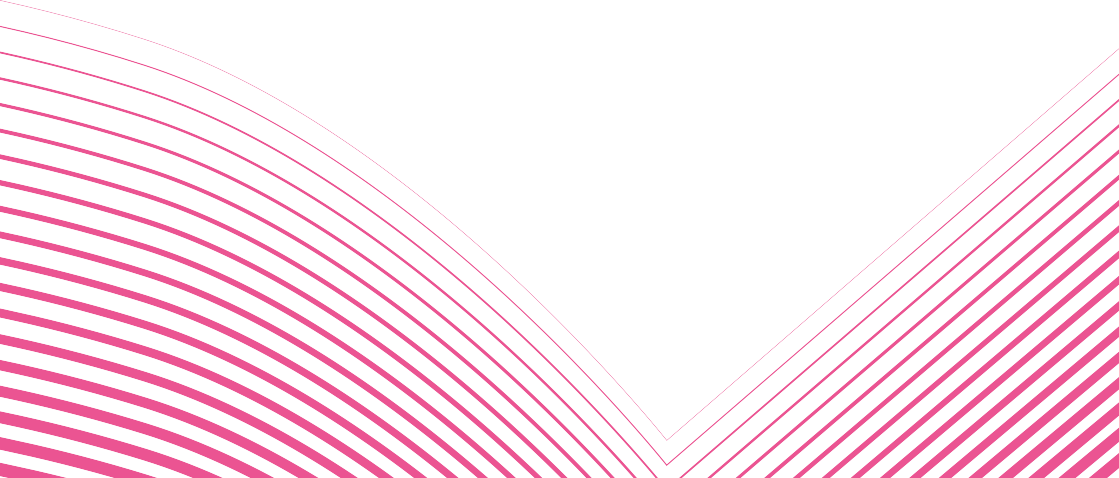 Presentation of cultural actors in Gävleborg County with permanent regional assignmentNote: Region Gävleborg’s department for culture is called Culture Gävleborg. Cul- ture Gävleborg drives operational development in various areas of art and culture with expertise, overview and network and coordinates the processes of the cultural cooperation model in the county.Performing arts - theatre, dance and musicFolkteatern GävleborgThe foundation Folkteatern in Gävleborg was founded in 1980 and has Region Gävleborg as its main financier.Folkteatern Gävleborg safeguards art and artistic work, enables education and specialization and creates meaningful contexts. By working in an interaction with the surrounding, changing, society, Folkteatern Gävleborg wants to contribute to increasing people’s power and opportunities to influence their lives and increase their participation in the county’s social life.Folkteatern Gävleborg must be an inclusive meeting place for shaping and reflec- ting on the contemporary and the outside world. The theatre must create artistic contexts linking to unexpected contacts and enable new activities and projects. A prerequisite for the theatre to function in this manner is that it operates all over Gävleborg county. Folkteatern Gävleborg further develops the audience’s opportu- nities for participation and reception of the theatre’s various activities, both in the work with performances as well as in other projects and meetings with the audience.Folkteatern Gävleborg strives to establish and maintain longer relationships, con- duct long-term conversations about theatre art and its possibilities, both internal and external work. All employees at Folkteatern Gävleborg work with artistic issues, both in the day-to-day and in the long-term perspectives.Riksteatern GävleborgRiksteatern Gävleborg is a non-profit association that works throughout the county, its members are the national theatre local associations in the county’s municipalities.Together with the national theatre local associations, Riksteatern Gävleborg works with operational development and organizational capacity within theatre and dance. The operations support the national theatre local associations and carries out active work with theatre for children and young people.The association coordinates the schools’ array of theatre and offers performances at a subsidized unit price tackling the geographical disparities in Gävleborg. Riks- teatern Gävleborg takes the suggestions and wishes of the county’s municipalities into consideration regarding the selection of performances for children and young people.In order to support and carry on a dialogue with the theatre associations, Rikstea- tern Gävleborg and Folkteatern Gävleborg operate a repertoire council. The aim is to fortify the internal work of the theatre associations, achieving increased coope- ration between the associations in the county and developing a closer relationship between the Riksteatern’s associations and Folkteatern Gävleborg.Riksteatern Gävleborg works for an increased dissemination of public dance performances in the county, mainly for an adult audience, taking into account the municipalities’ offered activities. Riksteatern Gävleborg coordinates the associa- tions’ dance arrangements through, among other things, dance buses and subsidies. The association works to convey knowledge about the art of dance to the national theatre local associations.Culture Gävleborg’s operational development in danceCulture Gävleborg’s operational development in dance shall be anchored, made visible and develop dance in Gävleborg. The dance activity arranges meeting places, continuing education, workshops and days of inspiration where dance practitioners, associations, people interested in dance and cultural service persons being the target groups. The dance activity also works with the area of dance and health.Operational development in dance works to strengthen and make dance visible as an art form in the county through grants, production collaborations, residencies and school offerings. This work takes place, among other things, in collaboration with other art forms, in cooperation with Riksteatern Gävleborg and the county’sorganizers, municipalities and associations.The operational activities mediate professional dance performances: school perfor- mances, performances in nursing homes and public performances. Culture Gävle- borg also supports national and international guest performances, through Dansnät Sverige.By arranging workshops and dance camps, operational development within dance supports the right of children and young people to express themselves through dance. Children and young people are given the opportunity to create dance and choreography, practice dance and experience professional dance as an audience. The dance activities also work with mentorship programs for young people.Gävle Symphony OrchestraGävle Symphony Orchestra is a unit under the department Gävle Concert Hall and Gävle Symphony Orchestra, sector Living environment, Gävle municipality.The symphony orchestra shall manage, develop and pass on a cultural heritage. The orchestra has regular contacts with the regional cultural life such as, local organizers and associations, choirs, municipal culture schools, aesthetic programs and study associations and much more.The activity contributes to an active cultural life for, with and by children and young people from a pedagogical perspective.An important feature is collaboration and dialogue with Folkteatern Gävleborg as well as artistic education in the country. Gävle Symphony Orchestra collaborates with Culture Gävleborg and together the activities can offer the county a varied and rich range of high quality.The symphony orchestra promotes artistic renewal and offers live music experiences at the highest international level. The Gävle Symphony Orchestra is a matter for the residents of the entire county and strives for a regular presence in all of the county’s municipalities with a focus on the nodes of Gävle, Bollnäs and Hudiksvall. The activities operate to bridge geographical distances and facilitate travel to the concert activities in Gävle with the aim of strengthening the residence city’s proximity in the county.Culture Gävleborg’s promotional activities and production in musicCulture Gävleborg’s promotional activities and production in music aim to ensurethat all residents and those staying in the county have access to professional music in various genres. The operation produce and coordinate tour planning and marketing and subsidizes the costs. Culture Gävleborg offers music series with professional musicians and supports numerous music festivals and concerts in Gävleborg. By mediating productions from independent groups and developing productions for specific needs, Culture Gävleborg offers a broad, flexible and decentralized arrang- ements to the county’s organizers. As a result, the music activities gain a higher degree of interest for the county’s residents.Culture Gävleborg’s promotional activity and production in music runs two of its own youth orchestras and several projects aimed at young people to give youngsters the opportunity to develop their musical abilities. Also offered are concerts and workshops with professional musicians for preschools, schools and cultural schools and collaborates with various organizers in the county.Culture Gävleborg offers organizer training, mentorship and audience developme- nt.Culture Gävleborg collaborates with Gävle Symphony orchestra and together the activities can offer the county a varied and rich range of high quality.Interaction with the county’s municipalities and the non-profit sector is of utmost importance.Cultural heritage and cultural environmentMuseum activities and cultural environmentMuseums with public contracts must, as open institutions, acquire, preserve, investi- gate and convey material and immaterial evidence of people and their surroundings. High professionalism and broad accessibility as well as the complexity and diversity of society and history must characterize the work. The museums must work with edifice of knowledge and with actively managing their collections, but also protec- ting the cultural environment, for example through opinion forming and advice.Culture Gävleborg has a special mission within the World Heritage site The decorated farmhouses of Hälsingland.Hälsingland MuseumHälsingland museum is a foundation with Region Gävleborg and Hudiksvall muni- cipality as principals. The museum runs its activities in premises in Hudiksvall but works throughout the county, often in direct collaboration with various local actors, institutions and interests.The museum works based on its statutes, according to overarching objectives formu- lated by regional and national cultural policy, and with a focus on cultural heritage policy. These goals interact and point to the democratic, critical and transformative role of culture in society. Freedom of expression, everyone’s equal rights and oppor- tunities to participate are the basis of culture.The operational activities are based on both cultural heritage and contemporary issues. Now and then the present raises the historical questions, other times history relates to contemporary discussions. Depending on the target groups, the nature and topicality of the questions, the perspectives shift. Collaboration with current, academic research is crucial to being able to work according to this method. Pedago- gy, displays, exhibitions and edifying knowledge form a collaborative whole which extends from school pedagogy to book publishing.The museum’s collections and expertise are concentrated around a number of areas: sacral medieval art in a northern and European perspective, folk interior decorative painting and comparable painting culture, textile material culture in an ecclesi- astical context and folk, modernist art with a concentration in the 20th century, photographic collections such as Hilding Mickelsson’s collection , but also working consultatively to support associations’ digitization of their image collections, for example Roman images and Dibis. In the county, there are various image databases which need in-depth support and continuity. An important and growing area of competence in the area of cultural heritage is to constantly reread and reinterpret collections and archives in a methodologically critical, scientific discussion.The museum has a special pedagogical mission to make World Heritage site The decorated farmhouses of Hälsingland accessible, a mission the museum shares with the County Museum of Gävleborg.Hälsingland museum has a regional mission to work especially with the Roma minority in tradition and contemporary times.Hälsingland museum functions to a certain extent as a reference body for muni- cipalities and authorities in matters of cultural environment and also conducts consultancy and commissioned activities with a focus on building conservation, art history, church cultural heritage and textiles.County Museum of GävleborgThe County Museum of Gävleborg is a foundation which has its premises in Gävle but conducts its activities throughout the county. The museum also has employees stationed in Ljusdal. The greater part of the museum’s collections are available digi- tally in DigitaltMuseum.The operational activities are based on Gävleborg County’s rich cultural history. The museum collects objects, photographs, art, stories and much more and preser- ves for the future. Equally important is accessibility and dialogue with the county’s residents.The museum building houses the county’s cultural history in a number of main exhibitions, from the earliest times until today. The collection of Swedish art is one of the country’s more conspicuous and forms an important part of the museum.It includes both older and contemporary art. The County Museum of Gävleborg arranges temporary exhibitions on various themes and locations in the county. A few of them are travelling exhibitions.By streaming program activities and producing videos about objects, places and stories, the County Museum of Gävleborg becomes digitally available in both the county and the country.A special pedagogical task is the making the World Heritage site The decorated farmhouses of Hälsingland accessible, which the County Museum of Gävleborg shares with the Hälsingland Museum.The county museum’s collections are extensive and consist of approximately 80,000 objects, 2 million photographs and circa 3,000 works of art.The county museum’s archaeologists and building antiquarians carry out many surveys and inventories annually. The museum is also a referral body for municipa- lities and authorities in matters of cultural environment, and conducts consultancy activities. Annual reports, together with the museum’s other activities, expand the knowledge of Gävleborg County’s cultural history.The mission of Culture Gävleborg within the World Heritage site The decorated farmhouses of HälsinglandCulture Gävleborg’s mission within the World Heritage site The decorated farm- houses of Hälsingland is to carry out strategic work linked to communication, information and sustainable development in accordance with Unesco’s regulatory framework and the Swedish National Heritage Board’s national strategy for world heritage work.This mission takes place through collaboration with local, regional, national and international actors and involves external monitoring of the environment and networking.An important task in this mission involves contributing to the development of the World Heritage site The decorated farmhouses of Hälsingland’s management plan and work based on it, especially within the measures ”Development of knowledge”, ”Public work” and ”Participation and collaboration”.Region Gävleborg is part of the World Heritage Council, coordinated by Gävleborg County Administrative Board, with responsibility for the overall management of the World Heritage site The decorated farmhouses of Hälsingland’s.Regional individual archive operationsGävleborg ArchivesGävleborg Archives is a non-profit association with over 600 members. The archive was born out of people’s involvement in their own history, something that still permeates the activity. The archive receives and preserves historical documents from the entire individual sector in the county: associations, companies, villages, farms and individuals.The archive is one of Sweden’s largest county archives based on the amount of material, for example banners and standards, and in the sheer number of members. The collections tell us the history of social movements and the rise of democracy. The archive encourages in various ways to use historical sources and to explore and review historical events.Archival pedagogical activities aim to give young people perspective on contem- porary issues, tools to understand and value historical sources and explore their own history. Activities aimed at member organizations and other groups with the purpose of spreading knowledge about the archive, arousing interest in researchinghistorical documents and awareness of the importance of documenting today’s activities and preserving them for the future. The activities include the collection, reception, arrangement and preservation of archives, as well as pedagogical activities for schools, shaping history through lectures, study visits, city tours, writings and on the web, as well as visitor and research services and advice on matters of archives.Activities promoting library and readingCulture Gävleborg’s regional library and reading- promoting activitiesThe Swedish Library Act (2013:801) covers regional library activities.The regional library activities develop skills, coordinate and provide development support to the public libraries in Gävleborg County. The ambition is to through public libraries give all residents equal access to literature, information and library services as well as support for formal and informal learning.The regional library activities monitor the external environment, run projects and develop methods for the operational development.LiteratureCulture Gävleborg’s operational development in lite- ratureCulture Gävleborg’s operational development in literature has a clear regional mission to strengthen, promote and develop literature in the County of Gävleborg in collaboration with the actors in our county. The activities support and create new literary arenas in the county in collaboration with, among other things, the muni- cipalities and civil society, and initiates networks for, authors/translators, literary societies and library staff.The major recurring investments in the field of literature which the operational activities are carried out, in collaboration with actors within and outside the cultural sector, contribute to raising knowledge about literature in the county, visualizing writing at different levels and increasing the desire for reading.The conditions of authors and reading are in constant change, and the conditions in the literary field will affect the possibilities of working artistically as a professio- nal. Culture Gävleborg’s operational development in literature both follows and isinvolved in and influences the literary development nationally in order to create the best opportunities for the county’s actors.In collaboration with, among others, Litteraturhuset Trampolin in Sandviken, the organization carries out investments in children’s and young people’s writing and in meetings between the authors who write for children and young people and their readers.Image and visual arts and handicraftsCulture Gävleborg’s operational development in artsOperational development in art strengthens, promotes and develops a vibrant and sustainable art life in Gävleborg. Operational development in art works through a close and responsive collaboration with the actors in the county. The task involves, among other things, offering relevant and supplementary tools in the form of con- tinuing education, meeting places or technical equipment. This can be education, networking meetings or various supports which enable the exchange of experience, for example, artists, art teachers, associations or service cultural personnel.The field of activity includes everything from social and integrative art projects, making art visible as a depiction of society, to art as a starting point for learning and critical reflection.Through art pedagogy, travelling exhibitions and continuing education, operational development in art links with Region Gävleborg’s activities of art collection. This, among other things, in the form of anchoring work around art, exhibition techni- ques and artistic processes and support for the county’s organizers and professional cultural creators. In this context, operational development in art knowledge of, among other things, MU agreements (the framework agreement for artists’ remune- ration for participation in exhibitions).Culture Gävleborg’s operational development in handicraftCulture Gävleborg’s operational development in handicrafts aims to preserve the knowledge of handicraft materials, techniques and traditions. But also contribute to the development of the handicraft and strengthen it as an industry and its relevance in the present day, not least from a sustainability perspective.Culture Gävleborg’s operational development in handicraft works to those who hireprofessional craftsmen and other cultural creators provide financial compensation for their work, salary or fees according to recommendations from national interest organizations.Operational development within handicrafts initiates and coordinates efforts inter- ventions in collaboration with local associations, county’s museums, study associa- tions, municipalities, handicraft entrepreneurs as well as with colleagues, regionally, interregionally and nationally. Harnessing the craft’s ability to create meeting places across language and cultural boundaries is part of the mission. Making accessible and inspiring one’s own creation is also an important part of operational developme- nt in the area of craft.Hälsingland MuseumThe museum’s collection of art mainly has a modernist touch, with an emphasis on 20th-century Swedish art. The museum uses the collection for various exhibi- tions. It is also of interest for lending, to museums as well as other institutions and nationally as well as internationally. In a major part of the exhibition activities, themuseum works with various contemporary artists, both national and international. Contemporary art has different roles to play, some artists’ works carry a more clear social discussion, with others the existential or aesthetic questions are raised. For the museum, it is important to create space for conversation between the artist and the audience. For most part, the museum also designs a special pedagogy, with priority catering to a younger target group, which connects to the works. The museum also becomes a meeting place, a space where art is the accelerating force for conversations about society, existential questions and more.Hälsingland museum highlights the handicraft in exhibitions and the craft is well represented in the museum’s collections. In order to take advantage of the interest in handicrafts and arts and crafts among wider groups, the museum, in addition to the traditional entrances, also works with new influences and movements such as global handicrafts, minority handicrafts and handicrafts linked to climate and sustainabi- lity issues. The museum has a well-functioning collaboration with craft associations, both at local and regional level. Craft also implies finding solutions in everyday life and making or repairing objects with simple tools and energy-efficient techniques.County Museum of GävleborgImage and visual arts have been a prominent area within the Gävleborg County Museum’s activities since the museum was founded in 1940. The museum’s main exhibitions give a broad picture of the development in Swedish visual arts from the 17th century to the present day. The museum continuously updates the main exhibi-tions with newly acquired contemporary art. In temporary exhibitions, the museum presents contemporary Swedish artistry. The visual arts are an important pedago- gical tool for conversations with children and young people about current social issues. The museum conducts creative art pedagogical activities, often as a tool in its work with culture and health. Form and design is another important area of activity, where designers in textiles, glass, silver and ceramics are particularly highlighted in main exhibitions and temporary exhibitions.The Gävleborg County Museum has extensive collections of handicraft and craftsmanship, mainly in the textile area. Hedvig Ulfsparre’s collection of textiles previously belonged to the Nordic Museum and is of national importance. In a main exhibition, the museum presents the Ulfsparre collection, placed in a histo- rical context of ideas. In addition, parts of the collection are available as research material and a source of inspiration in a pedagogically arranged, open study room. The museum also arranges workshops and craft cafés where visitors develop their own creations with more insights than the traditional ones. Global handicraft, queer needlework, minority needlework, sustainable handicraft and guerrilla sewing are examples of contemporary movements which interact with and enrich the textile cultural heritage.FilmCulture Gävleborg’s operational development in filmCulture Gävleborg’s operational development in film contributes to a vibrant film life in the entire county. The regional film operations, through collaboration, coor- dination and grant-allocation enable the county’s municipalities, filmmakers and other cultural workers within the film industry and civil society to work alone or together with the promotion of film culture and film pedagogy. Culture Gävleborg works with meeting places, continuing education and workshops, support, pilot projects and lasting activities in three sub-areas: display and dissemination, children and young people and talent. The assignment takes place with the guidance of the national film policy goals.Culture Gävleborg works with film, media and information literacy for children and young people, often in collaboration with the municipalities. In this way, children and young people get the opportunity to understand and embrace the language, conditions and impact of the moving image, which is central for a functioning and equitable democracy. This provides the conditions for critical, creative and cultural competence and understanding of film and moving images as an art form.Culture Gävleborg’s operational development in film enables development for scre- ening activities in the county in collaboration with the county’s cinemas and other film exhibitors. Working with the possibilities of digitalisation contributes to creating accessible, interactive and close meeting places.Culture Gävleborg’s operational development in film will enhance the conditions for creative and qualitative film production in Gävleborg through development andproject support, supervision, financial or technical support. Special focus is on young filmmakers and talent development.Cross mediaCulture Gävleborg’s operational development in cross mediaCulture Gävleborg’s unique operational development within cross media develops competences, methods and coordination in the county. Through development sup- port, the operation contributes to raising the level of knowledge about the possibi- lities of digitization, cross media, transmedia and culture of participation. Method development is often about running pilot projects for children and young people with inclusion and diversity as goals.Operational development within cross media collaborates primarily with cultural actors with a lasting regional mission and municipal operations to bring the cross media perspective into their ordinary operations. It is about participation, accessibili- ty, inclusion and democratization through, for example, game development, design or various forms of digitization.Starting in 2021, operational development in cross-media explores gaming culture regionally and interregionally.Cultural actors with lasting regional missionAreas of operationsGävleborg ArchivesFolkteatern GävleborgGävle symphony orchestraHälsingland museumCulture GävleborgCounty Museum of GävleborgRiksteatern GävleborgPerforming artsTheatrePerforming artsDancePerforming artsMusicCultural heritage and culturalenvironmentMuseum activitiesand cultural environmentCultural heritage and culturalenvironmentRegional individual archive activitiesPromoting library and reading activitiesLiteratureImage and visual arts and handicraftsFilmCross media